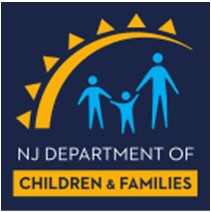 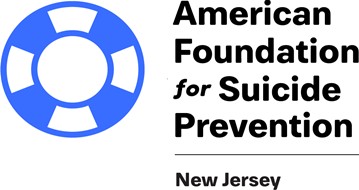 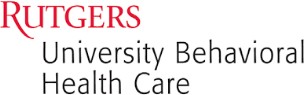 TRAUMATIC LOSS COALITIONS FOR YOUTH17th  Annual Suicide Prevention ConferenceSAVE THE DATE!!!!Topic: “Reaching for Hope”Guest Speakers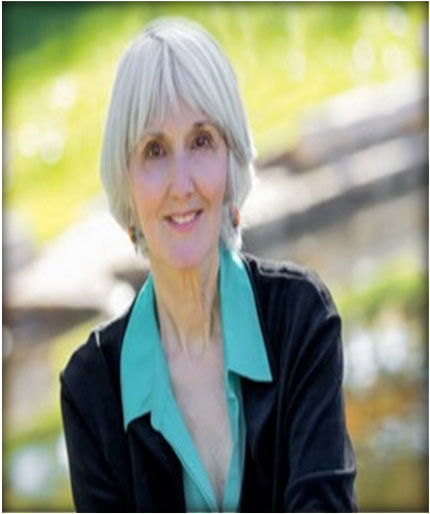 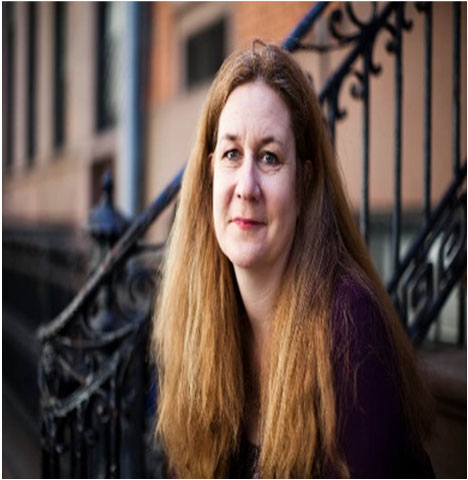 Susan KleboldAuthor & Activist Keynote SpeakerVanessa L. McGann, PhDClinical PsychologistThursday, December 3rd, 2020 8:30 AM – 12:00 PMVIA WEBEXRegistration information to follow…….Supported byTHE AMERICAN FOUNDATION FOR SUICIDE PREVENTION – NEW JERSEY CHAPTERCost of Conference: $49CONFERENCE TARGET AUDIENCETLC Coalition Members & Coordinators - Mental Health Clinicians - School Counselors  School Resource Officers – Educators - School Administrators - School Psychologists - School NursesDivision of Family Services Personnel – Certified Counselors – Social Workers - Juvenile Justice PersonnelLaw Enforcement Personnel – Clergy - Substance Abuse Counselors - Child and Adult Psychiatrists Pediatricians –ParentsTRAUMATIC LOSS COALITIONS FOR YOUTHProgram funding is provided the New Jersey Department of Children & Families, Children’s System of Care in partnership with Rutgers University Behavioral Health Care.151 Centennial Avenue, Piscataway, NJ 08854 http://ubhc.rutgers.edu/tlc/ 732-235-2810